ANNOUNCEMENTS FOR January 7, 2018Activities this week: After worship: Women’s MinistriesMonday:	 7:00 pm ConsistoryTuesday:  	11:00 am Balance for LifeWednesday: 	 7:30 am Bible StudyThursday:	 9:30 am Badminton		7:00 pm Choir PracticeSaturday:  	9:00 am Soup PreparationWelcome!  Ages ago, three pilgrims set out on a long and uncertain journey in search of the promised Messiah.  Their quest was gloriously rewarded, thanks to that guiding star.  Whatever led you to our church today, we believe that God rejoices in having you in this place, and we pray that your search for God and his will may be rewarded beyond your expectation.Greeting you today are Debbie and Glenn Decker.  Ushers assisting in the service are Jim Craven and Roberta Falatyn.Sanctuary flowers are placed by the congregation in honor of our new consistory members.Sunday School resumes today.Many thanks to all who helped decorate the sanctuary.  We will be taking down the Christmas decorations January 12 at 9:00 am.  Lunch site to be determined.  – Doris AldenThere is a Nursery for toddlers and infants in Room 7 and is staffed by an experienced caregiver.   If your little one would rather play or needs a break, please feel free to have them join the fun in the nursey.  The service is piped in and you are welcome to stay with your child.Join us in Schadewald Hall for refreshments provided by the Pirros and the Wynkoops. We love all goodies –homemade or store bought. Please sign up for refreshments for fellowship hour. There is a signup sheet posted in Schadewald Hall.  DATES ARE AVAILABLE.Envelopes for 2018 are available in Schadewald Hall.  If you currently don’t have an assigned envelope and want one, see Dennis Croswell or Jim Craven.  Our thanks for the many good wishes and cards on our Anniversary. Also, our thanks for a few weeks back at HRC to lead you in worship and to worship with you.  So good to see so many of you.  HAVE A HAPPY NEW YEAR...  Rev and EstherCongratulations to the new members/roles on Consistory. Elders:  Sandra Gregory and James Pirro.  Deacons:  Chris Decker, Sandra Emrich, Roberta Falatyn.  Many thanks and gratitude to Marilyn More and Dino Sumerano for their generous and faithful service on Consistory.Wednesday Morning Bible Study: We meet Wednesday morning. Special Parsonage Renovation Fundraiser 2018Thank you to all who have given so generously to the Parsonage Project.We have heard very positive comments from you concerning the renovation anticipating the new pastor.  Continued upkeep and further renovation is in the works.  You will find specially designated envelopes in the pews for your continued support. Mission of the month:  The Mission Committee collected $650 for Drs. Without Borders in November.  Thank you all for such super donations.  It is sorely needed.  December's mission, Family of Woodstock, which includes the teen shelter and safe house for woman called Washbourne, will be a local mission.  January is the Deacon's fund used for local communities and individuals who need immediate help, such as heating oil.Deacon of the month is Gregory Laib.  Call Greg at 845-389-8813 if you need a deacon’s assistance.The Reformed Church is a connectional church.  Our classis includes 33 congregations in the Mid-Hudson Valley.  We pray for the strength and vision of the pastors and the revitalization of their members.  Today we pray for Katsbaan Reformed Church in Saugerties, New York.Minister for January 21 and January 28:  Rev. Nick Miles During this time frame without an onsite minister, Reverends Titus (Red Hook), and Van Houten (Fair St.) as well as Rev. Stickley have offered their services to provide pastoral care (home/nursing home/hospital visitations) or any other ministerial needs of our congregation. If you are in need of such care, please contact Dennis Croswell (331-5944), Dorothy at the church office (331-4121) or the Deacon of the month as listed in the weekly bulletin.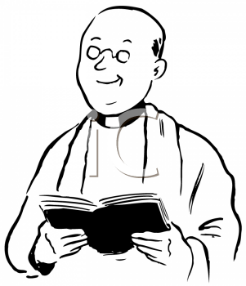 Our candidate Rev. William Appleyard-Pekich will preach before our congregation on January 14, 2018, next Sunday.  A congregational meeting will be held immediately after service to determine the congregation's desired direction for the Consistory. Informal meetings with the various organizations within the church and the candidate will be held on Saturday (this coming Saturday, January 13) to provide an opportunity for members to meet him and his family and to ask questions. A signup sheet is in Schadewald Hall.  See Doug Constant to sign up.